Publicado en Zaragoza el 16/04/2019 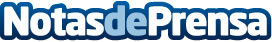 Segurodental.pro apuesta por las calculadoras de seguros dentales en el mercado de las corredurías onlineEn los últimos 5 años ha habido un incremento en la creación de corredurías de toda índole, entre ellas las que se encargan de cubrir servicios odontológicos. Para poder destacar y ofrecer el mejor servicio se ha puesto de moda las calculadoras de seguro online, que capacitan al usuario a obtener un presupuesto inmediatoDatos de contacto:JoseNota de prensa publicada en: https://www.notasdeprensa.es/segurodental-pro-apuesta-por-las-calculadoras Categorias: Nacional Medicina Franquicias Infantil E-Commerce Seguros Odontología http://www.notasdeprensa.es